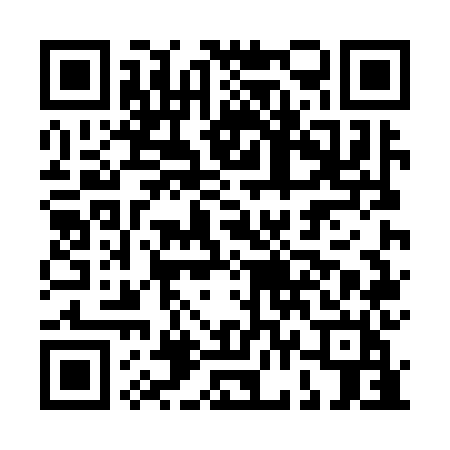 Prayer times for Vil de Moinhos, PortugalWed 1 May 2024 - Fri 31 May 2024High Latitude Method: Angle Based RulePrayer Calculation Method: Muslim World LeagueAsar Calculation Method: HanafiPrayer times provided by https://www.salahtimes.comDateDayFajrSunriseDhuhrAsrMaghribIsha1Wed4:456:301:296:248:2810:072Thu4:436:291:296:258:2910:083Fri4:416:271:296:268:3010:104Sat4:406:261:286:268:3110:115Sun4:386:251:286:278:3210:136Mon4:366:241:286:278:3310:147Tue4:346:231:286:288:3410:168Wed4:336:221:286:298:3510:179Thu4:316:211:286:298:3610:1910Fri4:306:191:286:308:3710:2011Sat4:286:181:286:308:3810:2212Sun4:266:171:286:318:3910:2313Mon4:256:161:286:318:4010:2514Tue4:236:151:286:328:4110:2615Wed4:226:141:286:328:4210:2816Thu4:206:131:286:338:4310:2917Fri4:196:131:286:348:4410:3018Sat4:176:121:286:348:4510:3219Sun4:166:111:286:358:4610:3320Mon4:156:101:286:358:4710:3521Tue4:136:091:286:368:4810:3622Wed4:126:091:286:368:4910:3723Thu4:116:081:296:378:5010:3924Fri4:106:071:296:378:5010:4025Sat4:086:061:296:388:5110:4126Sun4:076:061:296:388:5210:4327Mon4:066:051:296:398:5310:4428Tue4:056:051:296:398:5410:4529Wed4:046:041:296:408:5510:4630Thu4:036:041:296:408:5510:4831Fri4:026:031:306:418:5610:49